About the Town Hall Meeting 	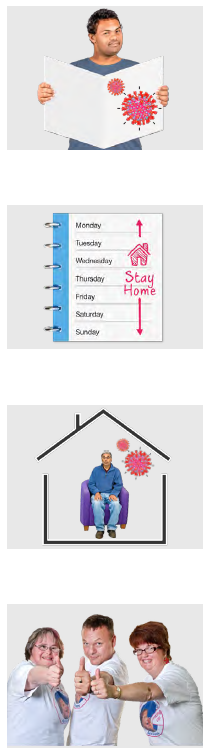 We are having a Town Hall Meeting on Zoom tonight.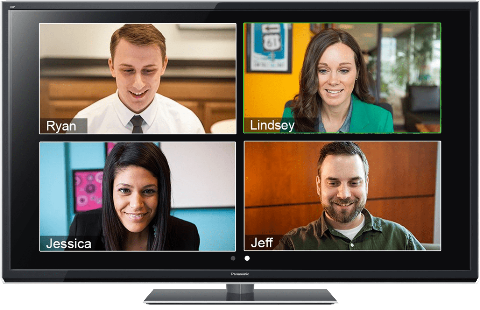 What is the meeting about?The meeting is about COVID-19.
We want the government to make sure we stay safe from COVID
We are meeting to talk about this.Why are we holding this meeting?On Friday, the Australian Government said that COVID isolation payments will end.Last month, people who got sick with COVID had to stay home for seven days to get better.

They could not go to work, but the government paid them to stay home.Now the government says that most people will have to go to work, even if they are sick.

If they are sick, they won’t be paid to stay home. Some people won’t be able to go to work, like people who work in hospitals or aged care homes. 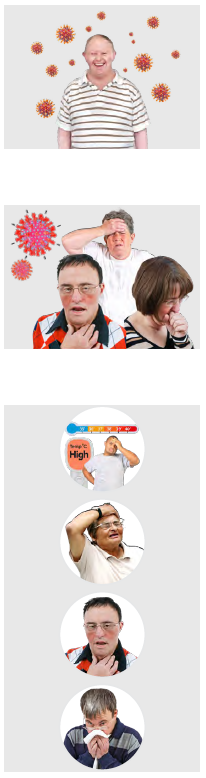 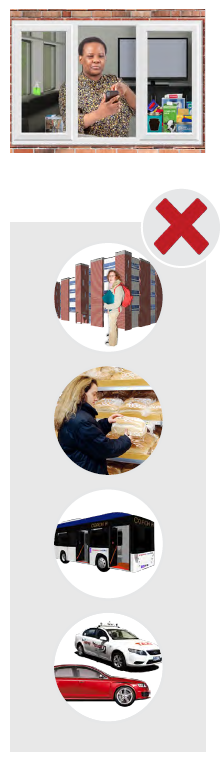 
A lot of people are worried that these changes means there will be more people who will get COVID.
]They are worried that more people could catch COVID if it is allowed to spread more easily.

It could also meanMore people with disability and older people could get very sick or die from COVIDThere might not be enough disability support workers to help people if a lot of workers get sickIt might be harder to get help at the hospital if we get COVIDIf sick people aren’t staying at home, there will be more COVID in the community. 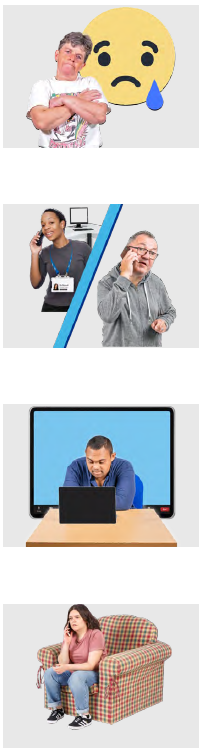 We want to talk about ways we can let them know how important this is to us.

We want to let them know how we feel.We want to let the government know that people with disability have the right to be safe from COVID. We think they should change their mind about isolation. 
We also think that we should be able to be safe from COVID in the community. We should be able to safely;
Go to work or school
Go to public places like supermarkets
Use public transport like buses or trains
Use taxis or ride share services like UBERWe are meeting tonight to talk about this. If you are interested, please come to the meeting!Where is the meeting?The meeting will be held on Zoom. 

You can join the meeting by clicking here. 

The meeting will start at 7pm Australian Eastern Standard Time.

That means if you are in NSW, the meeting will be at 7pm. 
If you are in WA, the meeting will be at 4pm. 

See you there!